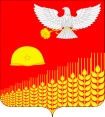 СОВЕТ ГЛЕБОВСКОГО СЕЛЬСКОГО ПОСЕЛЕНИЯКУЩЕВСКОГО РАЙОНАРЕШЕНИЕ         23.12.2021 года   								     № 118 х.ГлебовкаОб итогах конкурса «Лучший орган территориального общественногосамоуправления» на территории Глебовского сельскогопоселения Кущевского района          На основании Федерального закона от 06 октября 2003 года     №131 «Об общих принципах организации местного самоуправления в Российской Федерации, постановления Законодательного собрания Краснодарского края от 28 февраля 2007 года № 2936-П, в соответствии с решением Совета Глебовского сельского поселения от 19.02.2019 г.   № 217 «О проведении конкурса на звание «Лучший орган территориального общественного самоуправления в Глебовском сельском поселении Кущёвского района», Совет Глебовского сельского поселения  Кущевского района р е ш и л:         1.Звание «Лучший орган территориального общественного самоуправления»  за 2021 год  присвоить ТОС х.Глебовка № 1, руководитель ТОС – Чумаченко Ирина Филипповна.         2. Контроль за исполнением настоящего решения оставляю за собой.         3. Решение вступает в силу со дня его подписания.Глава Глебовского сельского поселенияКущевского района                                                                         А.В.Дудко